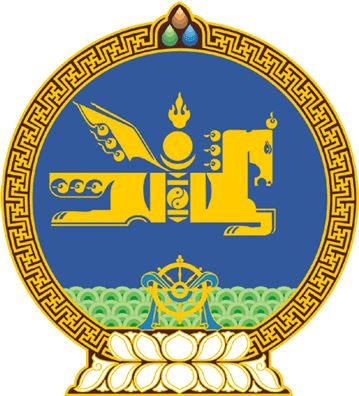 МОНГОЛ УЛСЫН ИХ ХУРЛЫНТОГТООЛ2017 оны 02 сарын 09 өдөр     		            Дугаар 22                     Төрийн ордон, Улаанбаатар хотМонгол Улсын Их Хурлын 2006 оны98 дугаар тогтоолын хавсралтадөөрчлөлт оруулах тухайМонгол Улсын Их Хурлын тухай хуулийн 43 дугаар зүйлийн 43.1 дэх хэсгийг үндэслэн Монгол Улсын Их Хурлаас ТОГТООХ НЬ:1.“Монгол Улсын төрөөс орон нутгийн хамгаалалтын талаар баримтлах бодлого батлах тухай” Монгол Улсын Их Хурлын 2006 оны 12 дугаар сарын 29-ний  өдрийн 98 дугаар тогтоолын хавсралтын 4.2.5 дахь заалтын “хилийн” гэсний дараа “ба дотоодын” гэж нэмсүгэй.	2.Энэ тогтоолыг Дотоодын цэргийн тухай хууль хүчин төгөлдөр болсон өдрөөс эхлэн дагаж мөрдөнө.		МОНГОЛ УЛСЫН 		ИХ ХУРЛЫН ДАРГА					М.ЭНХБОЛД 